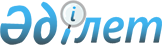 Об утверждении квалификационных требовании к государственным административным должностям
					
			Утративший силу
			
			
		
					Решение акима Шакпакского сельского округа акимата Тюлькубасского района Туркестанской области от 30 мая 2023 года № 21. Утратило силу решением акима Шакпакского сельского округа акимата Тюлькубасского района Туркестанской области от 3 января 2024 года № 1
      Сноска. Утратило силу решением акима Шакпакского сельского округа акимата Тюлькубасского района Туркестанской области от 03.01.2024 № 1 (вводится в действие со дня его первого официального опубликования).
      В соответствии с пунктом 4 статьи 17 Закона Республики Казахстан "О государственной службе Республики Казахстан", приказом Председателя Агентства по делам государственной службы Республики Казахстан от 5 апреля 2023 года за № 71 "Об утверждении типовых квалификационных требований к государственным административным должнастям корпуса "Б",ПРИНИМАЮ РЕШЕНИЕ:
      1. Утвердить квалификационные требования к государственным административным должностям коммунального государственного учреждение "Аппарата акима Шакпакского сельского округа акимата Тюлькубасского района". (Приложение 6).
      2. Контроль за исполнением настоящего решения оставляю за собой.
      3. Настоящее решение вводится в действие со дня его первого официального опубликования. Советник акима Шакпакского сельского округа квалификационные требования к должности Категория E-G-2, 1 единица №02-0 Главный специалист аппарата акима Шакпакского сельского округа квалификационные требования к должности Категория Е-G-3, 1 единица №03-1 Главный специалист аппарата акима Шакпакского сельского округа квалификационные требования к должности Категория Е-G-3, 1 единица №03-2 Главный специалист аппарата акима Шакпакского сельского округа квалификационные требования к должности Категория Е-G-3, 1 единица №03-3 Главный специалист аппарата акима Шакпакского сельского округа квалификационные требования к должности Категория E-G-3, 1 единица №03-4 Главный специалист аппарата акима Шакпакского сельского округа квалификационные требования к должности Категория Е-G-3, 1 единица №03-5
					© 2012. РГП на ПХВ «Институт законодательства и правовой информации Республики Казахстан» Министерства юстиции Республики Казахстан
				
      Аким сельского округа

С.Козтаев
Приложение 1
к решению Акима
Шакпакского
сельского округа
№ ___ от "___" _______2023 г
Индикатор
Требования
По образованию
1. Послевузовское или высшее либо послесреднее или техническое и профессиональное образование;
О необходимых компетенциях
Должен соответствовать стандартным квалификационным требованиям для государственных административных должностей корпуса "Б".
По опыту работы
Должен соответствовать стандартным квалификационным требованиям для государственных административных должностей корпуса "Б".Приложение 1
к решению Акима
Шакпакского
сельского округа
№ ___ от "___" _______2023 г
Индикатор
Требования
По образованию
1. Высшее образование, послевузовское образование, послесреднее образование, среднее техническое образование, профессиональное образование, техническое образование: бизнес, управление и прав(юриспруденция и/или право правоведение (юриспруденция))
О необходимых компетенциях
Должен соответствовать стандартным квалификационным требованиям для государственных административных должностей корпуса "Б".
По опыту работы
Должен соответствовать стандартным квалификационным требованиям для государственных административных должностей корпуса "Б".Приложение 1
к решению Акима
Шакпакского
сельского округа
№ ___ от "___" _______2023 г
Индикатор
Требования
По образованию
 Высшее образование, послевузовское образование, послесреднее образование, среднее техническое образование, профессиональное образование, техническое образование: бизнес, управление и прав (финансы и/или учет и аудит и/или экономика)
О необходимых компетенциях
Должен соответствовать стандартным квалификационным требованиям для государственных административных должностей корпуса "Б"..
По опыту работы
Должен соответствовать стандартным квалификационным требованиям для государственных административных должностей корпуса "Б"..Приложение 1
к решению Акима
Шакпакского
сельского округа
№ ___ от "___" _______2023 г
Индикатор
Требования 
По образованию
1. Послевузовское или высшее либо послесреднее или техническое и профессиональное образование;
О необходимых компетенциях
Должен соответствовать стандартным квалификационным требованиям для государственных административных должностей корпуса "Б".
По опыту работы
Должен соответствовать стандартным квалификационным требованиям для государственных административных должностей корпуса "Б".Приложение 1
к решению Акима
Шакпакского
сельского округа
№ ___ от "___" _______2023 г
Индикатор
Требования
По образованию
1. Послевузовское или высшее либо послесреднее или техническое и профессиональное образование;
О необходимых компетенциях
Должен соответствовать стандартным квалификационным требованиям для государственных административных должностей корпуса "Б".
По опыту работы
Должен соответствовать стандартным квалификационным требованиям для государственных административных должностей корпуса "Б".Приложение 1
к решению Акима
Шакпакского
сельского округа
№ ___ от "___" _______2023 г
Индикатор
Требования
По образованию
1. Послевузовское или высшее либо послесреднее или техническое и профессиональное образование;
О необходимых компетенциях
Должен соответствовать стандартным квалификационным требованиям для государственных административных должностей корпуса "Б".
По опыту работы
Должен соответствовать стандартным квалификационным требованиям для государственных административных должностей корпуса "Б".